							Toruń, 12 stycznia 2024 roku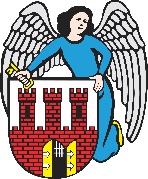     Radny Miasta Torunia        Piotr Lenkiewicz								Sz. Pan								Michał Zaleski								Prezydent Miasta ToruniaWNIOSEKPowołując się na § 18.1 Regulaminu Rady Miasta Torunia zwracam się do Pana Prezydenta z wnioskiem:- o naprawę wiaty przystankowej Biała oraz prace porządkowe na przystanku DandelskiegoUZASADNIENIEOtrzymałem informację wraz z dokumentacją, iż na przystanku Biała są rozbite szyby w wiacie przystankowej. Z kolei na przystanku Dandelskiego niezbędne są prace porządkowe ze względu na brak w tej lokalizacji śmietnika.Proszę o podjęcie prac naprawczych i porządkowych a także ustawienie niezbędnego śmietnika.                                                                        /-/ Piotr Lenkiewicz										Radny Miasta Torunia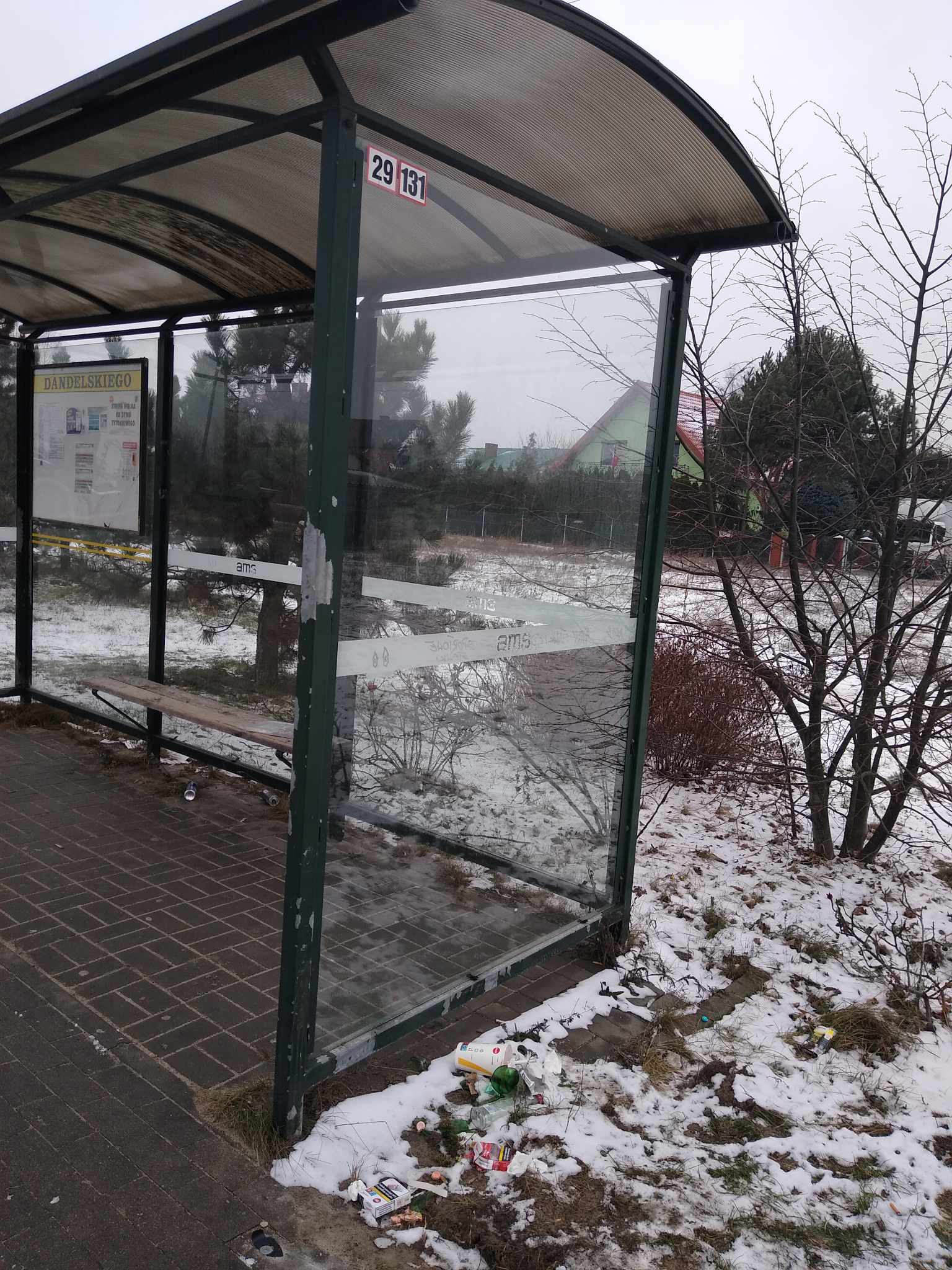 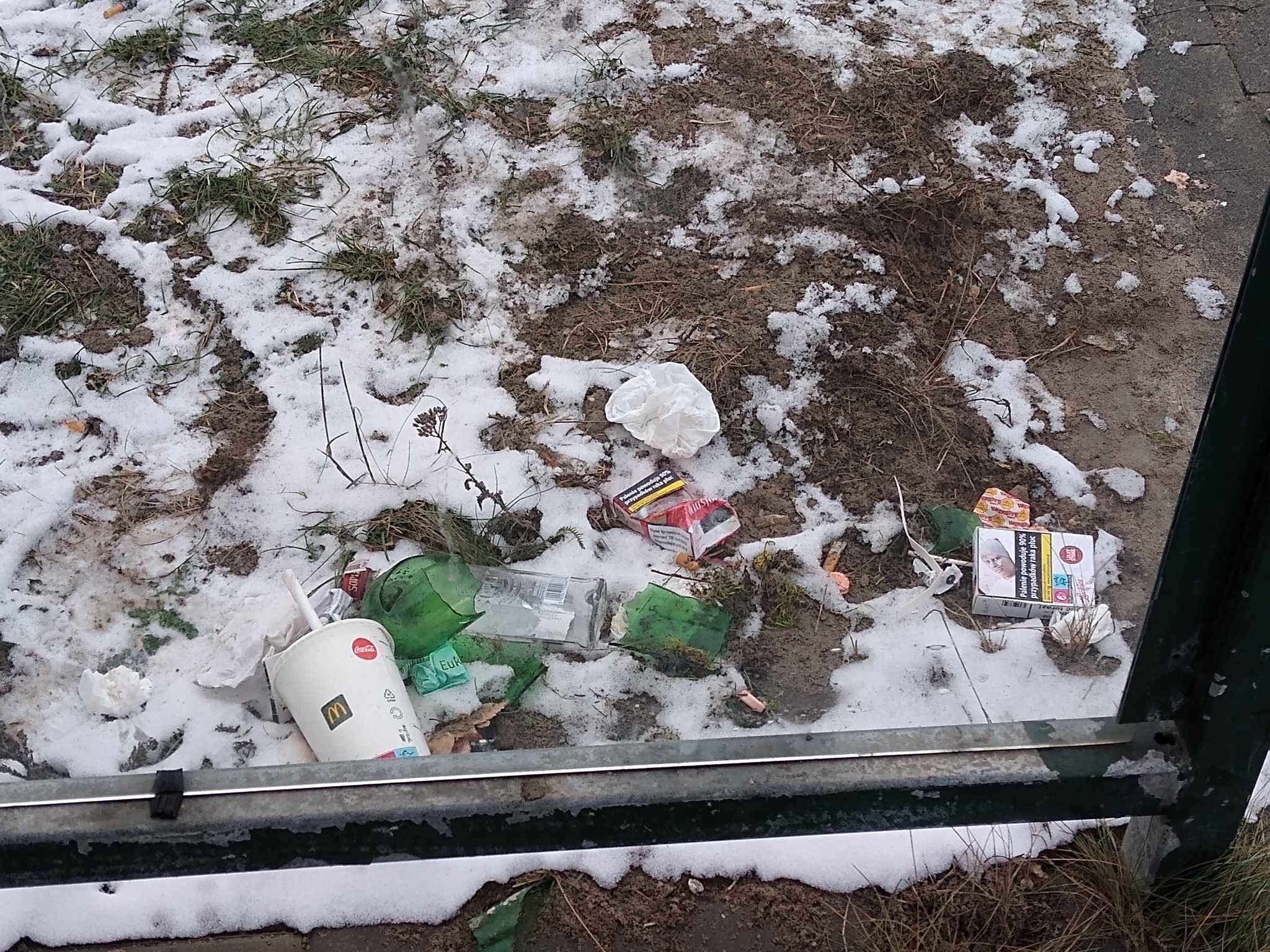 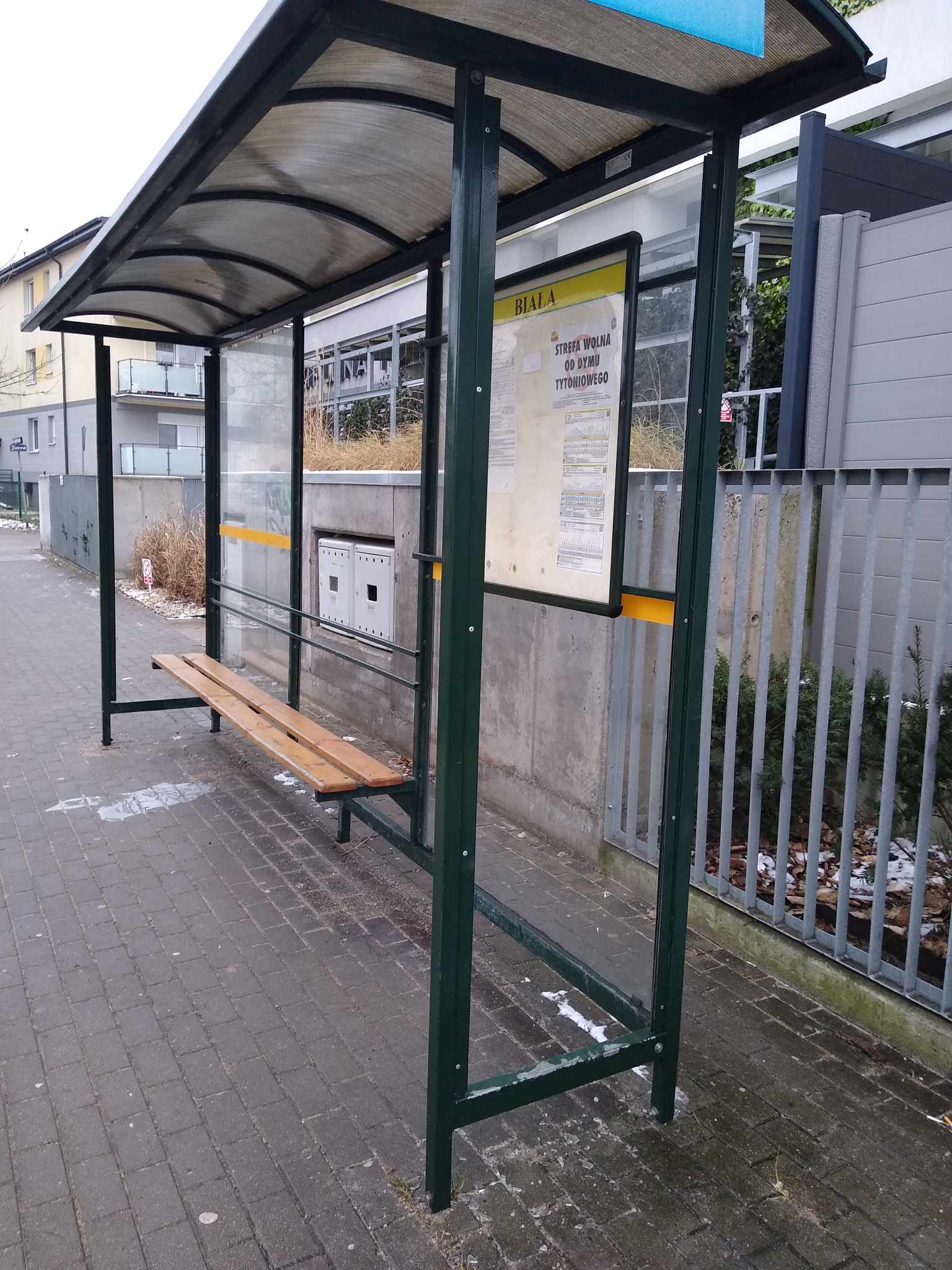 